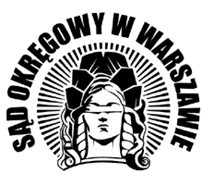 REGULAMINdotyczący dodatkowego zabezpieczania rozpraw lub posiedzeń będących w zainteresowaniu przedstawicieli mediów lub dużej liczby publiczności wyznaczonych  w Sądzie Okręgowym w Warszawie (tekst jednolity z dnia 14 listopada 2022 r.)§ 1.Postanowienia ogólneRegulamin dodatkowego zabezpieczania rozpraw lub posiedzeń będących w zainteresowaniu przedstawicieli mediów lub dużej liczby publiczności, zwany dalej Regulaminem określa zasady i sposoby organizacji dodatkowego zabezpieczenia rozpraw lub posiedzeń.Użyte w Regulaminie terminy oznaczają:Sąd					    - Sąd Okręgowy w Warszawie;Prezes Sądu 				    - Prezesa Sądu Okręgowego w Warszawie;Dyrektor Sądu			               - Dyrektora Sądu Okręgowego w Warszawie;	Sekcja Prasowa			    - pracowników Samodzielnej Sekcji Prasowej      w Sądzie;Kierownicy				    - Kierowników Sekretariatów Wydziałów       orzeczniczych w Sądzie;Dowódca Straży			    - Dowódcę Straży Sądowej Sądu;Służby ochrony obiektu		    - Straż Sądowa Sądu Okręgowego w Warszawiei/lub/ pracownicy Agencji Ochrony Osób 
i Mienia wykonujących usługę na terenie sądowym, zgodnie z zawartą umową;Kierownik Oddziału Bezpieczeństwa   - Kierownika Oddziału Bezpieczeństwa 
                                                                 w Sądzie;Kierownik Oddziału Informatycznego  - Kierownika Oddziału Informatycznego     					      w Sądzie;Policja Sądowa			    - Sekcję Policji Sądowej II Wydziału       Konwojowego Komendy Stołecznej Policji;wykaz					    - wykaz spraw, w których wyznaczone       rozprawy lub posiedzenia mogą zostać objęte        dodatkowym zabezpieczeniem np.           w  związku z przewidywaną dużą liczbą        publiczności, przedstawicieli mediów.   § 2.Zasady prowadzenia i udostępniania wykazuWykaz prowadzi się w formie elektronicznej i obejmuje on:sygnaturę sprawy; strony postępowania; termin rozprawy lub posiedzenia, z uwzględnieniem godziny wyznaczenia oraz numeru sali rozpraw.W wykazie uwzględnia się także sprawy, w których o informację zwracała się Sekcja Prasowa, bądź bezpośrednio przedstawiciele mediów.Do prowadzenia wykazu zobowiązani są Kierownicy.Kierownicy przekazują drogą mailową wykaz do Sekcji Prasowej, Dowódcy Straży oraz Kierownika Oddziału Bezpieczeństwa cyklicznie, co najmniej miesiąc przed wyznaczonym terminem rozprawy lub posiedzenia.Kierownicy niezwłocznie informują Sekcję Prasową, Dowódcę Straży oraz Kierownika Oddziału Bezpieczeństwa o każdej zmianie lub odwołaniu terminu rozprawy lub posiedzenia wskazanego w przekazanym wykazie.Sekcja Prasowa sporządza wykaz obejmujący terminy rozpraw lub posiedzeń wyznaczonych na tydzień następny, który następnie przekazuje cyklicznie raz w tygodniu drogą mailową: Policji Sądowej, Kierownikowi Oddziału Bezpieczeństwa, Dowódcy Straży, pracownikowi sekretariatu Prezesa oraz pracownikowi sekretariatu Dyrektora Sądu. § 3.Organizacja zabezpieczenia rozprawy lub posiedzeniaKierownik Oddziału Bezpieczeństwa lub Dowódca Straży po otrzymaniu wykazu, przygotowują propozycję zabezpieczenia rozprawy lub posiedzenia, a następnie przesyłają ją drogą mailową na adres wydziału lub imiennej skrzynki mailowej sędziego referenta. Przy ustalaniu działań związanych z zabezpieczeniem Kierownik Oddziału Bezpieczeństwa lub Dowódca Straży biorą pod uwagę ewentualną rekomendację przedstawioną przez Policję Sądową.Stanowisko sędziego referenta w zakresie sposobu zabezpieczenia rozprawy lub posiedzenia Kierownik przekazuje drogą mailową do Kierownika Oddziału Bezpieczeństwa, który informuje Dowódcę Straży i Policję Sądową.Jeżeli zabezpieczenie miałoby się odbywać z udziałem Policji Sądowej, Kierownik dodatkowo przesyła pismo sędziego referenta w tym zakresie na adres mailowy Policji Sądowej policjasadowa@warszawa.so.gov.pl oraz do wiadomości Kierownika Oddziału Bezpieczeństwa – wzór pisma stanowi załącznik nr 1 do Regulaminu.Jeżeli decyzją sędziego referenta przebieg rozprawy miałby być transmitowany na inną salę rozpraw Kierownik Oddziału Bezpieczeństwa lub Dowódca Straży przekazuje informację z co najmniej 7-dniowym wyprzedzeniem Kierownikowi Oddziału Informatycznego celem realizacji oraz sprawdza dostępność sal rozpraw spełniających wymagania techniczne umożliwiające przeprowadzenie transmisji.Służby ochrony obiektu skierowane do zabezpieczenia rozprawy lub posiedzenia, wykonują polecenia funkcjonariusza Policji Sądowej, pełniącego obowiązki dowódcy zabezpieczenia.Liczba funkcjonariuszy Policji Sądowej i Służby ochrony obiektu skierowanych do zabezpieczenia rozprawy lub posiedzenia jest ustalana indywidualnie, odpowiednio przez funkcjonariusza Policji Sądowej pełniącego obowiązki dowódcy zabezpieczenia oraz Dowódcę Straży, w zależności od liczby osób przebywających w sali rozpraw w charakterze publiczności.Z uwagi na konieczność zapewnienia bezpieczeństwa i porządku w budynku Sądu w związku z przybyciem licznej publiczności i przedstawicieli mediów, Prezes Sądu lub przewodniczący składu orzekającego może wydać zgodę na:wyznaczenie osobnego pomieszczenia, w którym może przebywać strona / strony do czasu rozpoczęcia rozprawy lub posiedzenia ewentualnie w trakcie przerw trwających w czasie rozprawy. w miarę posiadanych możliwości, pomieszczenie nie powinno znajdować się w rejonie sali rozpraw.wydanie stronie / stronom postępowania przepustki jednorazowej, umożliwiającej wjazd na teren dziedzińców sądowych. w przypadku wjazdu na teren dziedzińców sądowych, strona / strony przeprowadzone zostaną w rejon sali rozpraw przez służby ochrony obiektu lub / i funkcjonariusza Policji.    utworzenie w rejonie sali rozpraw bezpiecznej strefy, po której poruszać się będą jedynie funkcjonariusze Policji, służb specjalnych, ochrony rządu, Służby ochrony obiektu oraz osoby wezwane przez Sąd na rozprawę.Podczas trwania rozprawy lub posiedzenia na sali rozpraw obecna jest także Służba ochrony obiektu lub Policja Sądowa – na zarządzenie przewodniczącego składu orzekającego.Strony mogą być przeprowadzone w rejon sali rozpraw lub z sali rozpraw, w asyście Policji Sądowej lub Służby ochrony obiektu. Na czas przeprowadzenia stron, może być wyznaczona dodatkowo strefa, poprzez wygrodzenie, zamknięcie drzwi, wystawienie przez Policję Sądową lub Służby ochrony obiektu posterunków doraźnych. Powyższe odbywa się tylko na czas przejścia stron.Przedstawiciele mediów oraz publiczność przed wejściem na sale rozpraw mogą zostać poddani ponownej kontroli przez Służby ochrony obiektu lub Policję Sądową.§ 4.Zasady rozstawiania sprzętu przez przedstawicieli mediówW wyjątkowych sytuacjach przewodniczący składu orzekającego może wyrazić zgodę na wejście mediów do sali rozpraw przed rozpoczęciem rozprawy, celem rozstawienia sprzętu. Powyższe odbywa się w obecności Służby ochrony obiektu.W wyjątkowych sytuacjach Dyrektor Sądu lub osoba przez niego upoważniona może wyrazić zgodę na wejście mediów na teren obiektu sądowego przed godzinami urzędowania, celem rozstawienia sprzętu w rejonie sali rozpraw. Powyższe odbywa się w obecności Służby ochrony obiektu.W sytuacji opisanej w ust. 1 lub 2, po rozstawieniu sprzętu przez przedstawicieli mediów lecz przed wywołaniem sprawy sala rozpraw może zostać sprawdzona przez Policję Sądową pod kątem rozpoznania minersko-pirotechnicznego.  § 5.Rozprawy lub posiedzenia wyznaczone po godzinach urzędowania Sądu 
lub w dni wolne od pracyW przypadku wyznaczenia terminu rozprawy lub posiedzenia po godzinach urzędowania Sądu lub w dni wolne od pracy: wejście przedstawicieli mediów na teren obiektu sądowego oraz ich pozostawanie na tym terenie, uwarunkowane jest otrzymaniem zgody przewodniczącego składu orzekającego;wejście publiczności na teren obiektu sądowego oraz ich pozostawanie na tym terenie, uwarunkowane jest otrzymaniem zgody przewodniczącego składu orzekającego;wokół sali rozpraw, w której toczy się rozprawa lub posiedzenie oraz w obiekcie, wyznacza się strefę, po której mogą się poruszać media i publiczność;wejście osób, o których mowa w ust. 1 i 2 oraz ich pozostawanie na terenie obiektu  dodatkowo uzależnione jest od zachowania dostatecznej ochrony bezpieczeństwa budynku Sądu;pracownik sądu wyznaczony do protokołowania na rozprawie lub posiedzeniu przekazuje wykaz obejmujący dane osób wezwanych lub zawiadomionych na rozprawę lub posiedzenie, pracownikowi służby ochrony obiektu – najpóźniej w dniu rozprawy lub posiedzenia.§ 6.Karty wstępu na rozprawę lub posiedzenieW przypadku dużego zainteresowania przedstawicieli mediów oraz publiczności rozprawą lub posiedzeniem, w szczególności, gdy została ona wyznaczona po godzinach urzędowania lub w dzień wolny od pracy, Prezes Sądu może zarządzić wydanie kart wstępu dla przedstawicieli mediów i publiczności na salę rozpraw lub teren obiektu. Zarządzenie o kartach wstępu wydaje się na odpowiednio dużą salę rozpraw.W przypadku konieczności zmiany sali rozpraw na większą zarządzenie wydaje Prezes Sądu lub przewodniczący składu orzekającego.Ilość kart wstępu dostosowana jest do przepisów przeciwpożarowych oraz pojemności sali rozpraw, na którą wyznaczono rozprawę lub posiedzenie.Zarządzenie o kartach wstępu na rozprawę lub posiedzenie jest publikowane przez Sekcję Prasową na stronie BIP Sądu.Karty wstępu wydawane są przez Sekcję Prasową lub pracowników innej komórki organizacyjnej Sądu – zgodnie z treścią zarządzenia o kartach wstępu na rozprawę lub posiedzenie.W przypadku rozprawy lub posiedzenia wyznaczonego po godzinach urzędowania Sądu lub dni wolne od pracy, karty wstępu mogą być wydawane w rejonie wartowni głównej zlokalizowanej na parterze, po uprzednio przeprowadzonej kontroli osób i ich ewentualnego bagażu.§ 7.Rejestracja obrazu i dźwięku z przebiegu rozprawyO możliwości i warunkach dokonania rejestracji obrazu i dźwięku z przebiegu rozprawy lub posiedzenia, każdorazowo decyduje przewodniczący składu orzekającego.W przypadku braku zgody na dokonywanie rejestracji obrazu i dźwięku z przebiegu rozprawy w konkretnej sprawie, przewodniczący składu orzekającego może zarządzić zakaz wnoszenia na salę rozpraw wszystkich urządzeń posiadających funkcję rejestracji obrazu i dźwięku i pozostawienie ich na przechowanie u Służby ochrony obiektu.§ 8.Przepisy końcoweKwestie nieuregulowane niniejszym Regulaminem określa „Regulamin Bezpieczeństwa i Porządku obowiązujący w obiektach Sądu Okręgowego w Warszawie”.